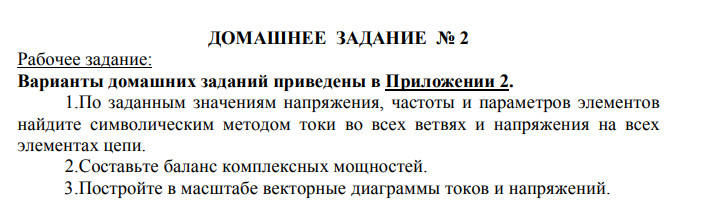 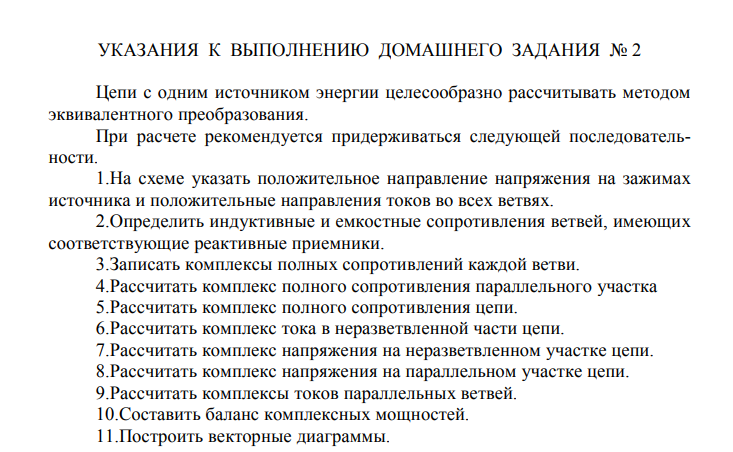 Вариант 1 нужно сделать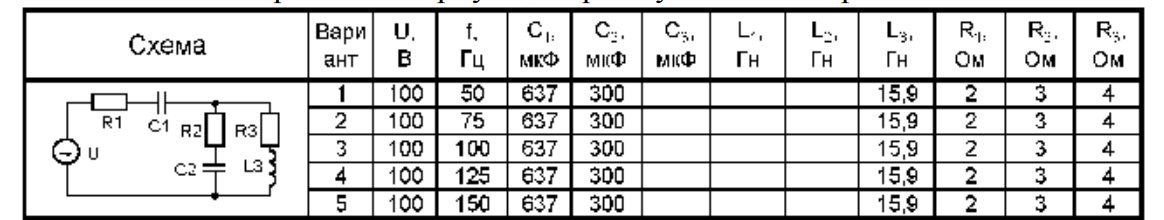 